  广 深 铁 路 股 份 有 限 公 司  广 深 铁 路 股 份 有 限 公 司  广 深 铁 路 股 份 有 限 公 司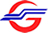 采购审前公示采购审前公示采购审前公示 2018年1月2日 2018年1月2日 2018年1月2日采购项目名称广珠城际道岔转辙区转换辊轮改造广珠城际道岔转辙区转换辊轮改造招标公告编号深铁物招2017字142号深铁物招2017字142号拟采用的采购方式谈判性采购谈判性采购改变招标方式原因经发布二次招标公告后，报名投标单位不足三家经发布二次招标公告后，报名投标单位不足三家招标公告发布网站中国采购与招标网（http://www.chinabidding.com.cn)   广深铁路股份有限公司（http://www.gsrc.com)               广广深铁路股份有限公司办公网      中国采购与招标网（http://www.chinabidding.com.cn)   广深铁路股份有限公司（http://www.gsrc.com)               广广深铁路股份有限公司办公网      招标公告发布时间第一次：2017年12月15日                                                  第二次：2017年12月22日第一次：2017年12月15日                                                  第二次：2017年12月22日公示时间2018年1月2日至4日2018年1月2日至4日公示部门电话及传真电话0755-61383293，传真0755-61382451电话0755-61383293，传真0755-61382451